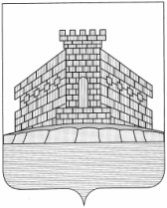 ПОСТАНОВЛЕНИЕ                                                                                                                            АДМИНИСТРАЦИИ СЕЛЬСКОГО ПОСЕЛЕНИЯ ВЕРХНЕКАЗАЧЕНСКИЙ СЕЛЬСОВЕТ ЗАДОНСКОГО МУНИЦИПАЛЬНОГО РАЙОНА ЛИПЕЦКОЙ ОБЛАСТИ РОССИЙСКОЙ ФЕДЕРАЦИИ07.09.2023г.                        с. Верхнее Казачье                                          № 67О внесении изменений в муниципальную программу сельского поселения Верхнеказаченский сельсовет «Формирование современной городской среды сельского поселения Верхнеказаченский сельсовет на 2018 - 2025 годы»В соответствии с Федеральным законом от 06.10.2003 №131-ФЗ «Об общих принципах организации местного самоуправления в Российской Федерации», в целях формирования современной среды проживания граждан, руководствуясь постановлением Правительства Российской Федерации от 10.02.2017 года № 169 «Об утверждении Правил предоставления и распределения субсидий из федерального бюджета бюджетам субъектов Российской Федерации на поддержку государственных программ субъектов Российской Федерации и муниципальных программ формирования современной городской среды», приказом Министерства строительства и жилищно-коммунального хозяйства РФ от 6 апреля 2017 г. № 691/пр «Об утверждении методических рекомендаций по подготовке государственных программ субъектов Российской Федерации и муниципальных программ формирования современной городской среды в рамках реализации приоритетного проекта "Формирование современной городской среды" на 2018 - 2025 годы», Уставом сельского поселения Верхнеказаченский сельсовет  Задонского муниципального района Липецкой области Российской Федерации, администрация сельского поселения Верхнеказаченский сельсовет:ПОСТАНОВЛЯЕТ:1.	Продлить срок действия  муниципальной программы сельского поселения Верхнеказаченский сельсовет Задонского муниципального района «Формирование современной городской среды сельского поселения Верхнеказаченский сельсовет на 2018 - 2025 годы», утвержденной постановлением администрации сельского поселения Верхнеказаченский сельсовет Задонского муниципального района Липецкой области Российской Федерации № 194 от 25.12.2017 г. до 2026 года (далее Программа). 2.Внести изменения  в  Программу  «Формирование современной городской среды сельского поселения Верхнеказаченский сельсовет на 2018 - 2025 годы», утвержденной постановлением администрации сельского поселения Верхнеказаченский сельсовет Задонского муниципального района Липецкой области Российской Федерации № 194 от 25.12.2017 г. изложив в следующей редакции (Прилагается).      3. Настоящее Постановление вступает в силу с момента официального опубликования в Информационном вестнике администрации и Совета депутатов сельского поселения Верхнеказаченский сельсовет и подлежит опубликованию на официальном сайте администрации сельского поселения Верхнеказаченский сельсовет в информационно – телекоммуникационной сети «Интернет» по адресу: http://vkazach.ru/Контроль за исполнением данного постановления оставляю за собой. Глава администрации сельского поселения Верхнеказаченский сельсовет                                                                           Л.А ГридневПриложение к постановлениюадминистрации сельского поселенияВерхнеказаченский сельсовет Задонского муниципального района Липецкой области № 194 от 25.12.2017 г. Муниципальная Программа сельского поселения Верхнеказаченский сельсовет Задонского муниципального района «Формирование современной городской среды сельского поселения Верхнеказаченский сельсовет на 2018 - 2026 годы» (далее - программа)Раздел 1. Паспорт программы Раздел 2. Текстовая часть Программы 2.1. Характеристика текущего состояния сектора благоустройства Разработка программы обусловлена необходимостью создания максимально благоприятных, комфортных и безопасных условий проживания населения, а также развитие и обустройство общественных мест, в том числе, массового отдыха населения на территории сельского поселения Верхнеказаченский сельсовет.Проект муниципальной программы подлежит общественному обсуждению в соответствии с паспортом приоритетного проекта «Формирование современной городской среды», утвержденным президиумом Совета при Президенте Российской Федерации по стратегическому развитию и приоритетным проектам (протокол от 21.11.2016 года № 10).Реализация Программы осуществляется по двум направлениям:- благоустройство дворовых территорий многоквартирных домов;- благоустройство общественных территорий. Благоустройство территории поселения - комплекс мероприятий по содержанию и уборке территории поселения, а также по проектированию и размещению объектов благоустройства, направленных на обеспечение и повышение комфортности условий проживания граждан, поддержание и улучшение санитарного и эстетического состояния территории.Проблема благоустройства территории является одной из самых насущных, требующей каждодневного внимания и эффективного решения. Необходимо принятие комплекса мер, направленных на приведение в надлежащее состояние территорий общего пользования, внутриквартирных придомовых территорий, территорий собственников.Текущее состояние большинства домовых территорий не соответствует современным требованиям к местам проживания граждан, обусловленным нормами Градостроительного и Жилищного кодексов Российской Федерации. А именно: часть асфальтобетонного покрытия внутриквартальных проездов имеет высокую степень износа, практически не производятся работы по озеленению дворовых территорий, отсутствие парковок для временного хранения автомобилей, недостаточно оборудованных детских и спортивных площадок.До настоящего времени благоустройство дворовых территорий осуществлялось по отдельным видам работ, без взаимной увязки элементов благоустройства. Некоторые виды работ по благоустройству практически не производились: работы по содержанию зеленых зон дворовых территорий, организации новых дворовых площадок для отдыха детей разных возрастных групп, устройство парковок для временного хранения автомобилей.Благоустройство дворовых территорий невозможно осуществлять без комплексного подхода. При отсутствии проекта благоустройства  получить многофункциональную адаптивную среду для проживания граждан не предоставляется возможным. При выполнении работ по благоустройству необходимо учитывать мнение жителей и сложившуюся инфраструктуру территории дворов для определения функциональных зон и выполнения других мероприятий.Комплексное благоустройство дворовых территорий позволит поддержать их в удовлетворительном состоянии, повысить уровень благоустройства, выполнить архитектурно-планировочную организацию территорий, обеспечить здоровые условия отдыха и жизни жителей.Благоустройство общественных территорий второе направление программы.К вопросам местного значения, установленным Федеральным законом от 06.10.2003г.№131-ФЗ «Об общих принципах организации местного самоуправления в Российской Федерации» относятся создание условий для массового отдыха жителей поселения и организация обустройства мест массового отдыха населения.Одним из факторов, формирующих положительный имидж сельского поселения Верхнеказаченский сельсовет, является наличие благоприятных, комфортных, безопасных и доступных условий для массового отдыха населения.В последние годы работа администрации сельского поселения Верхнеказаченский сельсовет по благоустройству велась по следующим направлениям:Увеличение количества и качества объектов благоустройства, в том числе в области формирования доступной среды для маломобильных групп населения. За последние годы реконструированы объекты: клуб с. Уткино, клуб с. Верхнее Казачье, клуб с. Нижнее Казачье, библиотека с. Нижнее Казачье, территория вокруг клуба с. Нижнее Казачье (строительство открытой сцены, посадка парка). В селах частично установлены детские площадки .В 2019 году выполнен капитальный  ремонт  улицы Кочегарова в с. Нижнее Казачье Задонского района Липецкой области, с.Тюнино ул.Заречная  В 2020году обустроен парк в с.Уткино за счет областных  и собственных средств . В 2023 году за счет областного бюджета приобретена косилка ротационная навесная.( по софинансированию в 2023 переданы за счет благотоворительности спортивные тренажеры)Ежегодно осуществляется посадка деревьев:  в 2020году в парке  с.Уткино; в 2021году -  в с.Тюнино вокруг детской площадки .2.Комплексный подход к благоустройству.Основой грамотного оптимального капитального ремонта является проект.	Опыт, полученный при благоустройстве дворовой территории на ул. Молодежная, указывает на необходимость выполнения комплексных работ 3. Формирование системы взаимодействия органов местного самоуправления, населения, заинтересованных организаций, индивидуальных предпринимателей по сбору, систематизации, накоплению, хранению, уточнению, использованию и распространению информации о состоянии объектов озеленения на территории сельского поселения Верхнеказаченский сельсовет, необходимости создания той или иной функциональной зоны в конкретном районе.4. Формирование позитивного общественного мнения о результатах деятельности органов местного самоуправления в области озеленения.Повышение уровня благоустройства территории стимулирует позитивные тенденции в социально-экономическом развитии муниципального образования, ориентировано на повышение качества жизни населения муниципального образования.Программа разработана в интересах обеспечения реализации единого подхода в использовании территорий и благоустройства мест организованного отдыха жителей и гостей поселения с учетом основных положений генерального плана сельского поселения Верхнеказаченский сельсовет.На сегодняшний день на территории сельского поселения Верхнеказаченский сельсовет планируются к реализации в части благоустройства мест общего пользования и массового отдыха населения следующие объекты:– территория, примыкающая к детскому саду с. Уткино.– территория, примыкающая к клубу с. Нижнее Казачье.С 2014 года по настоящее время осуществляются работы по капитальному ремонту объектов соцкультбыта. Отремонтированы дворовые дорожки по ул. Молодежная. Установлены детские и спортивные площадки в с.Уткино в 2020году.В 2022 приобретены спортивные уличные тренажеры и детские игровые.  В 2023году планируется ремонт дворовой территории в с.Верхнее Казачье ул.Молодежная . В 2023 году за счет инвестора переданы безвозмездно в собственность сельского поселения спортивные тренажеры для дальнейшей установки в с.В.Казачье  . Однако значительная часть дворовой территории требует дальнейшего благоустройства, ремонта дорожек, установки спортивно-оздоровительных и детских игровых площадок.Для организации мест отдыха различных групп населения, в том числе маломобильных, в 2020году создан парк в с. Уткино возле детского сада.В 2021 году  создан сквер  в с. Тюнино  с установкой детской площадки.Использование программно-целевого метода для решения проблемы благоустройства дворовых территорий, развития и обустройства общественных территорий населения сельского поселения позволит создать условия для максимально эффективного управления ресурсами, в том числе финансовыми, для достижения поставленной в рамках настоящей Программы цели.Сведения о показателях (индикаторах) муниципальной программы представлены в приложении №1.2.2. Прогноз ожидаемых результатов реализации муниципальной программы. Результатом реализации Программы является достижение цели по комплексному благоустройству дворовых территорий и территорий общественных мест поселения. Кроме того, результатом от улучшения качества благоустройства станет:- обеспечение комфортных и безопасных условий проживания граждан; - сохранение и улучшение внешнего вида мест общего пользования и массового отдыха населения;- улучшение экологической обстановки муниципального образования;- формирование положительного имиджа сельского поселения Верхнеказаченский сельсовет. 2.3. Перечнем мероприятий Программы Программой предусмотрена реализация двух направлений: - благоустройство дворовых территорий сельского поселения Верхнеказаченский сельсовет; - благоустройство территорий общественных мест поселения. Перечень работ по благоустройству дворовых территорий формируется исходя из минимального перечня работ по благоустройству и из дополнительного перечня работ по благоустройству (в случае принятия такого решения заинтересованными лицами).В минимальный перечень видов работ по благоустройству дворовых территорий включаются следующие виды работ:а) ремонт дворовых проездов;б) обеспечение освещения дворовых территорий;в) установка скамеек;г) установка урн для мусора. Визуализированный перечень образцов элементов благоустройства, предлагаемых к размещению на дворовой территории прилагается (приложение № 2). В перечень дополнительных видов работ по благоустройству дворовых территорий включаются следующие виды работ: а) оборудование детских и (или) спортивных площадок; б) обустройство площадок для сбора твердых коммунальных отходов, в том числе раздельного и крупногабаритного мусора;в) ремонт дворовых тротуаров;г) озеленение дворовых территорий;д) обустройство парковок для автомобилей на дворовых территориях;е) установка ограждений газонов.Перечень программных мероприятий представлен в приложении № 3. Адресный перечень дворовых территорий МКД, подлежащих благоустройству, представлен в приложении № 4. Нормативная стоимость (единичные расценки) работ по благоустройству дворовых территорий, входящих в минимальный и дополнительный перечни таких работ, представлен в приложении № 5.2.4. Ресурсное обеспечение Программы предполагается осуществить путем предоставления в установленном порядке субсидий из областного и федерального бюджетов бюджетам муниципальных образований. Субсидии предоставляются в целях оказания финансовой поддержки при исполнении расходных обязательств сельскому поселению Верхнеказаченский сельсовет на поддержку муниципальной программы «Формирование современной городской среды сельского поселения Верхнеказаченский сельсовет на 2018 - 2025 годы».Прогнозная оценка расходов по источникам ресурсного обеспечения на реализацию программы составляет 3698,155 тыс. руб., в том числе за счет областного бюджета – 3645,459 тыс.руб., за счет местного бюджета – 52,696 тыс.руб. .1) Благоустройство дворовых территорий многоквартирных домов 2018 г. – 0,0 тыс. руб.; 2019 г. –0,0 тыс. руб.; 2020 г. –0,0 тыс. руб.; 2021 г. –0,0 тыс. руб.; 2022 г. –0,0 тыс. руб.; 2023 г. –0,0 тыс. руб.; 2024 г. –0,0 тыс. руб.; 2025 г. – 0,0 тыс. руб.;2) Благоустройство общественных территорий 2018 г. – 0,0 тыс. руб.; 2019 г. – 1 545,459 тыс. руб.; 2020 г. – 2 022,696 тыс. руб.; 2021 г. – 00,0 тыс. руб.; 2022 г. –0,0 тыс. руб.; 2023 г. – 130 тыс. руб.; 2024 г. – 0,0 тыс. руб.; 2025 г. – 0,0 тыс. руб.;2.5. Обоснование путей и средств решения проблемы, сроки выполнения программы Включение в муниципальную программу:- общественных территорий, подлежащих благоустройству, осуществляется по инициативе администрации сельского поселения Верхнеказаченский сельсовет с учетом мнения граждан и иных заинтересованных лиц; - заявок заинтересованных лиц о включении дворовой территории в муниципальную программу осуществляется путем реализации следующих этапов: - проведение общественного обсуждения проекта муниципальной программы в соответствии с порядком общественного обсуждения проекта муниципальной программы сельского поселения Верхнеказаченский сельсовет, утв. постановлением администрации сельского поселения Верхнеказаченский сельсовет от 11.10.2017 № 134. - представление, рассмотрение и оценка предложений заинтересованных лицо включении дворовой территории в муниципальную программу, утвержденную  постановлением администрации сельского поселения Верхнеказаченский сельсовет от 11.10.2017 № 134 Доля финансового участия собственников помещений в многоквартирных домах, собственников иных зданий и сооружений, расположенных в границах дворовой территории, подлежащей благоустройству (далее - заинтересованные лица), в реализации мероприятий по благоустройству дворовой территории в рамках дополнительного перечня работ по благоустройству составляет не менее 20 % от стоимости дополнительных видов работ по благоустройству дворовой территории. Срок исполнения программы – 2018 - 2026 годы. 2.6.Порядок аккумулирования и расходования средств заинтересованных лиц: - отчеты о поступлении и расходовании средств будут ежемесячно публиковаться на официальном сайте в информационно - телекоммуникационной сети «Интернет», и направляться в адрес общественной комиссии по обеспечению реализации муниципальной программы. 2.7. Порядок разработки, обсуждения с заинтересованными лицами и утверждения дизайн-проектов благоустройства дворовых территорий При подаче предложений заинтересованных лиц о включении дворовой территории в муниципальную программу предусмотрено представление дизайн- проекта (в произвольной форме). Дизайн-проект, а также его текстовое и визуальное описание, перечень элементов благоустройства, предлагаемых к размещению на соответствующей дворовой территории будут рассматриваться общественной комиссией. На заседание Комиссии при обсуждении дизайн-проекта дворовой территории конкретного многоквартирного дома будут приглашены представители ОНФ заинтересованных лиц, уполномоченных решением общего собрания собственников помещений в данном многоквартирном доме на представление предложений, согласование дизайн-проекта благоустройства дворовой территории, а также на участие в контроле за выполнением работ по благоустройству дворовой территории и их приемке. 2.8. Доступность зданий, сооружений дворовых территорий, общественных мест Мероприятия по благоустройству дворовых территорий, общественных мест должны производиться с учетом необходимости обеспечения физической, пространственной и информационной доступности дворовых территорий, общественных мест для инвалидов и других маломобильных групп населения. 2.9. Система управления и контроля за ходом реализации программы Координацию и контроль за ходом выполнения муниципальной программы осуществляет администрация сельского поселения Верхнеказаченский сельсовет. Ответственный исполнитель организует реализацию программы, вносит предложения о внесении в нее изменений и несет ответственность за достижение показателей (индикаторов).Приложение №1 Сведения о показателях (индикаторах) программыПриложение №2 Визуализированный перечень образцов элементов благоустройства, предлагаемых к размещению на дворовой территории в соответствии с минимальным перечнем работ по благоустройствуПриложение №3 Перечень мероприятий программы, сроки реализации2.Благоустройство общественных территорий Приложение №4 Адресный перечень дворовых территорий МКД, подлежащих благоустройствуВ соответствии с протоколом общественной комиссии от 27.10.2017 года «рассмотрения и оценки предложения заинтересованных лиц о включении дворовой территории в муниципальную программу «Формирование современной городской среды сельского поселения Верхнеказаченский сельсовет на 2018 - 2026 годы», заключением от 27.10.2017 года в 2018-2026 годах подлежит благоустройству в рамках реализации настоящей программы дворовая территория расположенная по адресу: 2019 г. Липецкая область, Задонский район, с. Верхнее Казачье, ул. Молодежная 49; 2020 г. Липецкая область, Задонский район, с. Верхнее Казачье, ул. Молодежная 45;2021 г. Липецкая область, Задонский район, с. Верхнее Казачье, ул. Молодежная 47;2022 г. Липецкая область, Задонский район, с. Верхнее Казачье, ул. Молодежная 31;2023 г. Липецкая область, Задонский район, с. Верхнее Казачье, ул. Молодежная 29;2024 г. Липецкая область, Задонский район, с. Верхнее Казачье, ул. Молодежная 27;Общественная территория2019 г. капитальный ремонт улицы Заречная в с. Тюнино, с.Нижнее Казачье ул.Кочегарова2020г. обустроен парк в с. Уткино возле детского сада 2021 год обустроен сквер в с.Тюнино , установлена детская игровая площадка.В 2023 году передано  безвозмездно от ООО « Завод  Стройкомсервис» спортивные тренажеры в сумме -130 тыс.руб.Приобретена косилка ротационная навесная за счет областных средств.Приложение №5 Нормативная стоимость (единичные расценки) работ по благоустройству дворовых территорий, входящих в минимальный и дополнительный перечни таких работ:Ответственный исполнительАдминистрация сельского поселения Верхнеказаченский сельсоветСроки и этапы реализации программы2018 - 2026 годНаправление программы 1.Благоустройство дворовых территорий многоквартирных домов.2.Благоустройство общественных территорий.Цель и задачи ПрограммыЦелью Программы является:-создание максимально благоприятных, комфортных и безопасных условий проживания населения, а также развитие и обустройство общественных мест поселения;Реализация поставленной цели обеспечивается исполнением следующих задач:- обеспечения комплексного благоустройства дворовых территорий многоквартирных жилых домов и общественных территорий(парков, улиц)-создание благоприятных и безопасных условий для проживания и отдыха жителей и гостей поселения;- повышение уровня благоустройства дворовых территорий многоквартирных домов;- повышение уровня благоустройства общественных территорий поселения;- повышение уровня вовлеченности заинтересованных граждан, организаций в реализации мероприятий по благоустройству.Основные целевые показатели Программы- количество благоустроенных дворовых территорий;-площадь благоустроенных дворовых территорий;-- количество благоустроенных общественных территорий;-площадь благоустроенных общественных территорий;Ресурсное обеспечение программыОбъемы и источники финансирования ПрограммыПрогнозная оценка расходов по источникам ресурсного обеспечения на реализацию программы составляет 3698,155 тыс. руб., из областного бюджета -3645,459 тыс.руб. из местного бюджета – 52,696 ..в том числе:1.Благоустройство дворовых территорий многоквартирных домов2018 г.-0 тыс.руб.2019 г.-00 тыс.руб.2020 г.-0 тыс.руб.2021 г.- 0 тыс.руб.2022 г.- 0 тыс.руб.2023 г.- 0 тыс.руб.2024 г.- 0 тыс.руб.2025г.-0 тыс.руб.2026г.-0 тыс.руб.2. Благоустройство общественных территорий2018 г.-0 тыс.руб.2019 г.-1545,459 тыс.руб.(в том числе за счет областного бюджета -1545,459 тыс.руб., местного бюджета –0 тыс.руб.)2020 г.-2022,696 тыс.руб. (в том числе за счет областного бюджета -1970 тыс.руб., местного бюджета –52,696тыс.руб.)2021 г.- 0 тыс.руб.2022 г.- 0 тыс.руб.2023 г.- 130,0 тыс.руб.( за счет областного бюджета)2024 г.- 0 тыс.руб2025г.-0 тыс.руб.2026г.-0 тыс.руб.Ожидаемые конечные результаты реализации Программы Улучшение благоустройства придомовых территорий многоквартирных домов на 3%, создание благоприятных и комфортных условий для проживания граждан№Наименование показателя (индикатора)Единица измеренияЗначения показателей1Количество благоустроенных дворовых территорийЕд.22Доля благоустроенных дворовых территорий от общего количества дворовых территорийПроценты1003Охват населения благоустроенными дворовыми территориями (доля населения, проживающего в жилом фонде с благоустроенными дворовыми территориями от общей численности населения муниципального образования субъекта Российской Федерации)Проценты15,54Количество благоустроенных муниципальных общественных территорийЕд25Площадь благоустроенных муниципальных территорий общего пользованияГа1,56Доля площади благоустроенных муниципальных территорий общего пользованияПроценты1007Доля финансового участия в выполнении минимального перечня работ по благоустройству дворовых территорий заинтересованных лицПроценты8Доля трудового участия в выполнении минимального перечня работ по благоустройству дворовых территорий заинтересованных лицПроценты9Доля финансового участия в выполнении дополнительного перечня работ по благоустройству дворовых территорий заинтересованных лицПроценты10Доля трудового участия в выполнении дополнительного перечня работ по благоустройству дворовых территорий заинтересованных лицПроценты№Наименование элемента благоустройстваВизуализированное изображение1Скамья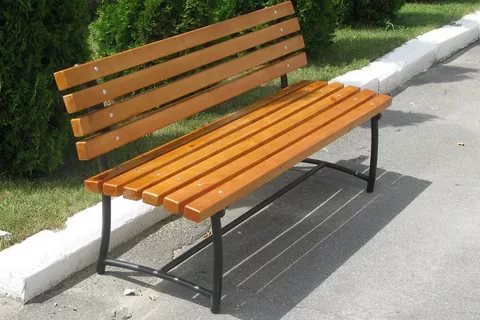 2Урна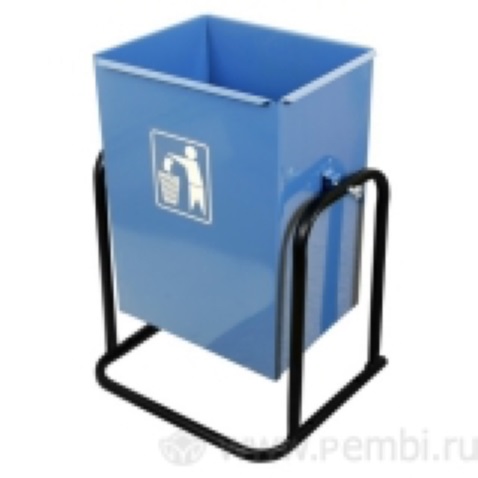 3Фонарь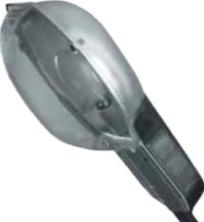 №п/пНаименованиеСрок реализацииСрок реализацииИсполнители, соисполнителиОриентировочный объем финансирования, тыс. руб.Целевой показатель(индикатор)реализацииЗадача 1.Благоустройство дворовых территорий ул. Молодежная 49Задача 1.Благоустройство дворовых территорий ул. Молодежная 49Задача 1.Благоустройство дворовых территорий ул. Молодежная 49Задача 1.Благоустройство дворовых территорий ул. Молодежная 49Задача 1.Благоустройство дворовых территорий ул. Молодежная 49Задача 1.Благоустройство дворовых территорий ул. Молодежная 49Задача 1.Благоустройство дворовых территорий ул. Молодежная 491.Минимальный перечень видов работМинимальный перечень видов работ2019Администрация сельского поселения Верхнеказаченский сельсовет0,0 тыс.руб.Улучшение благоустройства дворовых территорий на 1% от общего количества дворовых территорийУстановка скамеекУстановка скамеек2019Администрация сельского поселения Верхнеказаченский сельсовет0,0 тыс.руб.Установка урнУстановка урн2019Администрация сельского поселения Верхнеказаченский сельсовет0,0 тыс.руб.Задача 2.Благоустройство дворовых территорий ул.Молодежная 45Задача 2.Благоустройство дворовых территорий ул.Молодежная 45Задача 2.Благоустройство дворовых территорий ул.Молодежная 45Задача 2.Благоустройство дворовых территорий ул.Молодежная 45Задача 2.Благоустройство дворовых территорий ул.Молодежная 45Задача 2.Благоустройство дворовых территорий ул.Молодежная 45Задача 2.Благоустройство дворовых территорий ул.Молодежная 452.Минимальный перечень видов работМинимальный перечень видов работ2020Администрация сельского поселения Верхнеказаченский сельсовет0,0 тыс.руб.Улучшение благоустройства дворовых территорий на 1% от общего количества дворовых территорийУстановка скамеекУстановка скамеек2020Администрация сельского поселения Верхнеказаченский сельсовет0,0 тыс.руб.Улучшение благоустройства дворовых территорий на 1% от общего количества дворовых территорийУстановка урнУстановка урн2020Администрация сельского поселения Верхнеказаченский сельсовет0,0 тыс.руб.Улучшение благоустройства дворовых территорий на 1% от общего количества дворовых территорийЗадача3.Благоустройство дворовых территорий ул.Молодежная 47Задача3.Благоустройство дворовых территорий ул.Молодежная 47Задача3.Благоустройство дворовых территорий ул.Молодежная 47Задача3.Благоустройство дворовых территорий ул.Молодежная 47Задача3.Благоустройство дворовых территорий ул.Молодежная 47Задача3.Благоустройство дворовых территорий ул.Молодежная 47Задача3.Благоустройство дворовых территорий ул.Молодежная 473Минимальный перечень видов работМинимальный перечень видов работ2021Администрация сельского поселения Верхнеказаченский сельсовет0,0 тыс.руб.Улучшение благоустройства дворовых территорий на 1% от общего количества дворовых территорийУстановка скамеекУстановка скамеек2021Администрация сельского поселения Верхнеказаченский сельсовет0,0 тыс.руб.Улучшение благоустройства дворовых территорий на 1% от общего количества дворовых территорийУстановка урнУстановка урн2021Администрация сельского поселения Верхнеказаченский сельсовет0,0 тыс.руб.Улучшение благоустройства дворовых территорий на 1% от общего количества дворовых территорийЗадача4.Благоустройство дворовых территорий ул.Молодежная 31Задача4.Благоустройство дворовых территорий ул.Молодежная 31Задача4.Благоустройство дворовых территорий ул.Молодежная 31Задача4.Благоустройство дворовых территорий ул.Молодежная 31Задача4.Благоустройство дворовых территорий ул.Молодежная 31Задача4.Благоустройство дворовых территорий ул.Молодежная 31Задача4.Благоустройство дворовых территорий ул.Молодежная 314.Минимальный перечень видов работМинимальный перечень видов работ2022Администрация сельского поселения Верхнеказаченский сельсовет0,0 тыс.руб.Улучшение благоустройства дворовых территорий на 1% от общего количества дворовых территорийУстановка скамеекУстановка скамеек2022Администрация сельского поселения Верхнеказаченский сельсовет0,0 тыс.руб.Улучшение благоустройства дворовых территорий на 1% от общего количества дворовых территорийУстановка урнУстановка урн2022Администрация сельского поселения Верхнеказаченский сельсовет0,0 тыс.руб.Улучшение благоустройства дворовых территорий на 1% от общего количества дворовых территорийЗадача 5.Благоустройство дворовых территорий ул.Молодежная 29Задача 5.Благоустройство дворовых территорий ул.Молодежная 29Задача 5.Благоустройство дворовых территорий ул.Молодежная 29Задача 5.Благоустройство дворовых территорий ул.Молодежная 29Задача 5.Благоустройство дворовых территорий ул.Молодежная 29Задача 5.Благоустройство дворовых территорий ул.Молодежная 29Задача 5.Благоустройство дворовых территорий ул.Молодежная 295.Минимальный перечень видов работМинимальный перечень видов работ2023Администрация сельского поселения Верхнеказаченский сельсовет0,0 тыс.руб.Улучшение благоустройства дворовых территорий на 1% от общего количества дворовых территорий5.Установка скамеекУстановка скамеек2023Администрация сельского поселения Верхнеказаченский сельсовет0,0 тыс.руб.Улучшение благоустройства дворовых территорий на 1% от общего количества дворовых территорий5.Установка урнУстановка урн2023Администрация сельского поселения Верхнеказаченский сельсовет0,0 тыс.руб.Улучшение благоустройства дворовых территорий на 1% от общего количества дворовых территорийЗадача 6.Благоустройство дворовых территорий ул.Молодежная 27Задача 6.Благоустройство дворовых территорий ул.Молодежная 27Задача 6.Благоустройство дворовых территорий ул.Молодежная 27Задача 6.Благоустройство дворовых территорий ул.Молодежная 27Задача 6.Благоустройство дворовых территорий ул.Молодежная 27Задача 6.Благоустройство дворовых территорий ул.Молодежная 27Задача 6.Благоустройство дворовых территорий ул.Молодежная 276.Минимальный перечень видов работМинимальный перечень видов работ2024Администрация сельского поселения Верхнеказаченский сельсовет0,0 тыс.руб.Улучшение благоустройства дворовых территорий на 1% от общего количества дворовых территорий6.Установка скамеекУстановка скамеек2024Администрация сельского поселения Верхнеказаченский сельсовет0,0 тыс.руб.Улучшение благоустройства дворовых территорий на 1% от общего количества дворовых территорий6.Установка урнУстановка урн2024Администрация сельского поселения Верхнеказаченский сельсовет0,0 тыс.руб.Улучшение благоустройства дворовых территорий на 1% от общего количества дворовых территорий7Задача 7.Благоустройство дворовых территорий ул.Молодежная 45Задача 7.Благоустройство дворовых территорий ул.Молодежная 45Задача 7.Благоустройство дворовых территорий ул.Молодежная 45Задача 7.Благоустройство дворовых территорий ул.Молодежная 45Задача 7.Благоустройство дворовых территорий ул.Молодежная 45Задача 7.Благоустройство дворовых территорий ул.Молодежная 45Минимальный перечень видов работМинимальный перечень видов работ2025Администрация сельского поселения Верхнеказаченский сельсовет0,0 тыс.руб.Улучшение благоустройства дворовых территорий на 1% от общего количества дворовых территорийУстановка скамеекУстановка скамеек2025Администрация сельского поселения Верхнеказаченский сельсовет0,0 тыс.руб.Улучшение благоустройства дворовых территорий на 1% от общего количества дворовых территорийУстановка урнУстановка урн2025Администрация сельского поселения Верхнеказаченский сельсовет0,0 тыс.руб.Улучшение благоустройства дворовых территорий на 1% от общего количества дворовых территорий№п/пНаименованиеСрок реализацииИсполнители, соисполнителиОриентировочный объем финансирования, тыс. руб.Целевой показатель(индикатор) реализацииЗадача 1 Благоустройство общественной территории: парк в с. Уткино возле детского сада; капитальный ремонт улицы Заречная в с. ТюниноЗадача 1 Благоустройство общественной территории: парк в с. Уткино возле детского сада; капитальный ремонт улицы Заречная в с. ТюниноЗадача 1 Благоустройство общественной территории: парк в с. Уткино возле детского сада; капитальный ремонт улицы Заречная в с. ТюниноЗадача 1 Благоустройство общественной территории: парк в с. Уткино возле детского сада; капитальный ремонт улицы Заречная в с. ТюниноЗадача 1 Благоустройство общественной территории: парк в с. Уткино возле детского сада; капитальный ремонт улицы Заречная в с. ТюниноЗадача 1 Благоустройство общественной территории: парк в с. Уткино возле детского сада; капитальный ремонт улицы Заречная в с. Тюнино1Проектно-сметная документация 2019Администрация сельского поселения Верхнеказаченский сельсовет0,0 тыс.рублей.Улучшение благоустройства общественных территорий на 1% от общего количества общественных  территорий2Капитальный ремонт улицы Заречная с. Тюнино2019	Администрация сельского поселения Верхнеказаченский сельсовет1545,459 тыс. рублей.Улучшение благоустройства общественных территорий на 1% от общего количества общественных территорийЗадача 2 Благоустройство общественной территории: обустройство парка в с. Уткино возле детского садаЗадача 2 Благоустройство общественной территории: обустройство парка в с. Уткино возле детского садаЗадача 2 Благоустройство общественной территории: обустройство парка в с. Уткино возле детского садаЗадача 2 Благоустройство общественной территории: обустройство парка в с. Уткино возле детского садаЗадача 2 Благоустройство общественной территории: обустройство парка в с. Уткино возле детского садаЗадача 2 Благоустройство общественной территории: обустройство парка в с. Уткино возле детского сада2Минимальный перечень видов работ2020Администрация сельского поселения Верхнеказаченский сельсовет2 022,696тыс.рублей.Улучшение благоустройства общественных территорий на 1% от общего количества общественных территорий2Установка скамеек2020Администрация сельского поселения Верхнеказаченский сельсовет2 022,696тыс.рублей.Улучшение благоустройства общественных территорий на 1% от общего количества общественных территорий2Установка урн2020Администрация сельского поселения Верхнеказаченский сельсовет2 022,696тыс.рублей.Улучшение благоустройства общественных территорий на 1% от общего количества общественных территорийЗадача 3 Благоустройство общественной территории: обустройство парка в с. Уткино возле детского садаЗадача 3 Благоустройство общественной территории: обустройство парка в с. Уткино возле детского садаЗадача 3 Благоустройство общественной территории: обустройство парка в с. Уткино возле детского садаЗадача 3 Благоустройство общественной территории: обустройство парка в с. Уткино возле детского садаЗадача 3 Благоустройство общественной территории: обустройство парка в с. Уткино возле детского садаЗадача 3 Благоустройство общественной территории: обустройство парка в с. Уткино возле детского сада3Минимальный перечень видов работ2021Администрация сельского поселения Верхнеказаченский сельсовет00 тыс.руб.Улучшение благоустройства общественных территорий на 1% от общего количества общественных территорий3Озеленение 2021Администрация сельского поселения Верхнеказаченский сельсовет00 тыс.руб.Улучшение благоустройства общественных территорий на 1% от общего количества общественных территорий3Оборудование тротуарных дорожек2021Администрация сельского поселения Верхнеказаченский сельсовет00 тыс.руб.Улучшение благоустройства общественных территорий на 1% от общего количества общественных территорийЗадача 4 Благоустройство общественной территории: обустройство парка в с. Уткино возле детского садаЗадача 4 Благоустройство общественной территории: обустройство парка в с. Уткино возле детского садаЗадача 4 Благоустройство общественной территории: обустройство парка в с. Уткино возле детского садаЗадача 4 Благоустройство общественной территории: обустройство парка в с. Уткино возле детского садаЗадача 4 Благоустройство общественной территории: обустройство парка в с. Уткино возле детского садаЗадача 4 Благоустройство общественной территории: обустройство парка в с. Уткино возле детского сада4Минимальный перечень видов работ2022Администрация сельского поселения Верхнеказаченский сельсовет0тыс.руб.Улучшение благоустройства общественных территорий на 1% от общего количества общественных территорий4Оборудование автомобильных парковок 2022Администрация сельского поселения Верхнеказаченский сельсовет0тыс.руб.Улучшение благоустройства общественных территорий на 1% от общего количества общественных территорийЗадача 5 Благоустройство общественной территории: парк в с. Уткино возле детского садаЗадача 5 Благоустройство общественной территории: парк в с. Уткино возле детского садаЗадача 5 Благоустройство общественной территории: парк в с. Уткино возле детского садаЗадача 5 Благоустройство общественной территории: парк в с. Уткино возле детского садаЗадача 5 Благоустройство общественной территории: парк в с. Уткино возле детского садаЗадача 5 Благоустройство общественной территории: парк в с. Уткино возле детского сада5Минимальный перечень видов работ2023Администрация сельского поселения Верхнеказаченский сельсовет0,0 тыс.руб.Улучшение благоустройства общественных территорий на 1% от общего количества общественных территорий5Оборудование велодорожек2023Администрация сельского поселения Верхнеказаченский сельсовет0,0 тыс.руб.Улучшение благоустройства общественных территорий на 1% от общего количества общественных территорийПриобретение спортивного оборудования 2023Администрация сельского поселения Верхнеказаченский сельсовет0,0 тыс.руб.Улучшение благоустройства общественных территорий на 1% от общего количества общественных территорийОбустройство ограждения территории кладбища с. Верхнее Казачье2023Администрация сельского поселения Верхнеказаченский сельсовет0,0 тыс.руб.Улучшение благоустройства общественных территорий на 1% от общего количества общественных территорийЗадача 6 Приобретение дополнительного оборудования для средств малой механизацииЗадача 6 Приобретение дополнительного оборудования для средств малой механизацииЗадача 6 Приобретение дополнительного оборудования для средств малой механизацииЗадача 6 Приобретение дополнительного оборудования для средств малой механизацииЗадача 6 Приобретение дополнительного оборудования для средств малой механизацииЗадача 6 Приобретение дополнительного оборудования для средств малой механизации8Минимальный перечень видов работ2023Администрация сельского поселения Верхнеказаченский сельсовет130,0 тыс.рубУлучшение благоустройства общественных территорий на 1% от общего количества общественных территорийПриобретение дополнительного оборудования для средств малой механизации2023Администрация сельского поселения Верхнеказаченский сельсовет130,0 тыс.рубУлучшение благоустройства общественных территорий на 1% от общего количества общественных территорийЗадача 7 Благоустройство общественной территории: парк в с. Уткино возле детского садаЗадача 7 Благоустройство общественной территории: парк в с. Уткино возле детского садаЗадача 7 Благоустройство общественной территории: парк в с. Уткино возле детского садаЗадача 7 Благоустройство общественной территории: парк в с. Уткино возле детского садаЗадача 7 Благоустройство общественной территории: парк в с. Уткино возле детского садаЗадача 7 Благоустройство общественной территории: парк в с. Уткино возле детского сада9Минимальный перечень видов работ2024Администрация сельского поселения Верхнеказаченский сельсовет0,0 тыс.руб.Улучшение благоустройства общественных территорий на 1% от общего количества общественных территорийОборудование детской и спортивно-оздоровительной площадок2024Администрация сельского поселения Верхнеказаченский сельсовет0,0 тыс.руб.Улучшение благоустройства общественных территорий на 1% от общего количества общественных территорийЗадача 8 Благоустройство общественной территории: парк в с. Уткино возле детского садаЗадача 8 Благоустройство общественной территории: парк в с. Уткино возле детского садаЗадача 8 Благоустройство общественной территории: парк в с. Уткино возле детского садаЗадача 8 Благоустройство общественной территории: парк в с. Уткино возле детского садаЗадача 8 Благоустройство общественной территории: парк в с. Уткино возле детского сада9Минимальный перечень видов работ2025Администрация сельского поселения Верхнеказаченский сельсовет0,0 тыс.руб.Улучшение благоустройства общественных территорий на 1% от общего количества общественных территорийОборудование детской и спортивно-оздоровительной площадокЗадача 9 Благоустройство общественной территории: парк в с. Уткино возле детского садаЗадача 9 Благоустройство общественной территории: парк в с. Уткино возле детского садаЗадача 9 Благоустройство общественной территории: парк в с. Уткино возле детского садаЗадача 9 Благоустройство общественной территории: парк в с. Уткино возле детского садаЗадача 9 Благоустройство общественной территории: парк в с. Уткино возле детского садаЗадача 9 Благоустройство общественной территории: парк в с. Уткино возле детского сада9Минимальный перечень видов работ2026Администрация сельского поселения Верхнеказаченский сельсовет0,0 тыс.руб.Улучшение благоустройства общественных территорий на 1% от общего количества общественных территорийОборудование детской и спортивно-оздоровительной площадок2026Администрация сельского поселения Верхнеказаченский сельсовет0,0 тыс.руб.Улучшение благоустройства общественных территорий на 1% от общего количества общественных территорий№ п/пНаименованиеРасчетная единицаСтоимость, тыс. руб.1Установка бортовых камней100 шт105,8342Установка скамьи1 шт.8,5433Ремонт асфальта100 м257,267 4Установка урн1 шт.3,0445Устройство водоотводного лотка10 м29,6696Установка спорткомплекса(площадью около 40 м2 )1 шт170,9227Установка спорткомплекса (площадью около 55 м2 )1 шт.284,4998Установка детского игрового комплекса с информационной табличкой1 шт.175,1059Установка горки (поликарбонат)1 шт.32,65710Установка песочницы с навесом2 шт44,90711Установка песочницы без навеса 1 шт5,89112Установка теннисного стола1 шт28,55913Установка скамьи для пресса1 шт.7,02414Установка тренажера для спины1 шт7,95615Установка стола для армреслинга1 шт.8,99916Установка спорткомплекса- шведской стенки с шестом1 шт48,96817Установка каскада турников1 шт49,96718Установка брусьев1 шт20,619Установка скалодрома1 шт29,95920Установка баскетбольных стоек с сеткой2 шт27,532 21Устройство пандуса откидного20,68322Устройство пандуса стационарного70,82023Установка ограждений100 п/м84,17524Установка контейнерной площадки74,98525Устройство пешеходной дорожки из тротуарной плитки100 м2 74,83426Устройство парковки100 м 2115,664